Mayde Creek High School 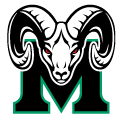 Wall of Honor Nomination Application**Please Type or Neatly Print All Information**Alumni of Mayde Creek High School.The candidate shall have distinguished himself/herself/themselves in the following area or areas: education, professional accomplishments, political leadership, athletic endeavors, or arts/humanitarian contributions.Must have graduated ten or more years before the date of nomination.Please fill out the attached questionnaire and mail/email it back to the address listed.  Please attach your résumé, newspaper clippings, and/or pertinent personal data.  A background check may be done. Also, please note that all nominations are confidential.The purpose of the Wall of Honor is to showcase outstanding Mayde Creek High School Alumni who have distinguished themselves and have exemplified the educational values honored by our school system.  Many notable alumni have used their education and experiences to become successful, positive contributors to society, thereby setting high standards for current Mayde Creek students.  Positive role models are extremely important in today's world.  Each award will be permanently displayed on the Wall of Honor inside the MCHS entrance. The MCHS Wall of Honor Committee will accept and consider nominations annually.  Candidates who were not selected the year they were submitted will remain on the list for the next three (3) years for consideration.  Self-nomination is acceptable. The following criteria will be used in reviewing a candidate's eligibility.ADDITIONAL INFORMATION The selection committee must receive ample information about your nominee.  Please attach a résumé, biography, news articles, or other supporting documentation you would like the committee to review. Any information submitted will not be returned; copies or pictures of awards are welcome. Once the committee has selected the Honorees or the person who nominated them will be contacted directly. Once contacted, the following must be provided within three weeks. These items will be included on the plaque:A headshot must be submitted. A short biography that will be added to the plaque.Nominations and supporting materials must be submitted to the Wall of Honor Committee in writing. Mail completed application to: Mayde Creek High School Wall of Honor Committee c/o 19202 Groschke Rd Houston, TX 77084Application Deadline: March 1st, 2024. If you have any questions, please contact mchswallofhonor@gmail.com or the principal secretary. Last NameFirst NameMiddleMaiden Name Where ApplicableStreet Address  Street Address  CityCityStateZipPhone:Phone:Email Address:Email Address:High School Graduation Year:  High School Graduation Year:   Nominee’s college or schools attended: Nominee’s college or schools attended: Nominee’s college or schools attended: Nominee’s college or schools attended:Nominee’s Educational Background:Nominee’s Educational Background:Nominee’s Educational Background:Nominee’s Educational Background:Nominee’s Occupation or Career field:Nominee’s Occupation or Career field:Nominee’s Occupation or Career field:Nominee’s Occupation or Career field:Nominee’s Employment History:Nominee’s Employment History:Nominee’s Employment History:Nominee’s Employment History:Honors Received or Special AccomplishmentsHonors Received or Special AccomplishmentsHonors Received or Special AccomplishmentsHonors Received or Special AccomplishmentsMemberships in Organizations:Memberships in Organizations:Memberships in Organizations:Memberships in Organizations:If deceased, please indicate birthdate and year of death: If deceased, please indicate birthdate and year of death: If deceased, please indicate birthdate and year of death: Has the nominee been contacted and agreeable to the nomination?     Yes     No Has the nominee been contacted and agreeable to the nomination?     Yes     No Has the nominee been contacted and agreeable to the nomination?     Yes     No Has the nominee been contacted and agreeable to the nomination?     Yes     No If Applicable, Name of Person Making Nomination:  If Applicable, Name of Person Making Nomination:  Nominators Phone:Nominators Phone:Nominators Email:Nominators Email: